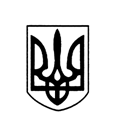 ВАСИЛІВСЬКА МІСЬКА РАДА ЗАПОРІЗЬКОЇ ОБЛАСТІР О З П О Р Я Д Ж Е Н Н ЯМІСЬКОГО ГОЛОВИ    31 травня 2021		    						                 № 201-кПро оголошення конкурсу на посаду директора комунального закладу «Василівський центр культури та дозвілля» Василівської міської ради Запорізької області	Відповідно до Закону України «Про місцеве самоврядування в Україні», Кодексу законів про працю України та  Порядок проведення конкурсного добору керівників комунальних закладів культури, що є об'єктами комунальної власності Василівської міської ради Запорізької області, затвердженого рішенням шостої (позачергової) сесії міської ради восьмого скликання від 08.04.2021 № 09 «Про затвердження Порядку проведення конкурсного добору керівників  комунальних закладів культури, що є об'єктами комунальної власності Василівської міської ради Запорізької області»:ЗОБОВ’ЯЗУЮ:	1. Оголосити конкурс на посаду директора комунального закладу «Василівський центр культури та дозвілля» Василівської міської ради Запорізької області з 31травня 2021 року.2. Затвердити текст оголошення про проведення конкурсу на посаду директора комунального закладу «Василівський центр культури та дозвілля» Василівської міської ради Запорізької області та розмістити на офіційному вебсайті Василівської міської ради (додається).	3. Відділу юридичного забезпечення, власності та персоналу апарату міської ради оприлюднити дане розпорядження на офіційному сайті Василівської міської ради.	4. Контроль за виконанням цього розпорядження залишаю за собою.Міський голова                                                                           Сергій КАЛІМАНДодатокдо розпорядження голови міської ради31 травня  2021 № 201-кОГОЛОШЕННЯпро проведення конкурсу на зайняття посади керівникакомунального закладу «Василівський центр культури та дозвілля» Василівської міської ради Запорізької області	Василівська міська рада оголошує конкурс на посаду директора комунального закладу «Василівський центр культури та дозвілля» Василівської міської ради Запорізької області1. Строк приймання документів на участь у конкурсі.Документи на участь у конкурсі приймаються з 31 травня 2021 року  упродовж 30 днів до 29 червня 2021 року (включно).	2. Початок формування конкурсної комісії.Василівська міська рада Запорізької області (далі – Орган управління) розпочинає формування конкурсної комісії з проведення конкурсу на посаду директора комунального закладу «Василівський центр культури та дозвілля» Василівської міської ради Запорізької області  з 01 червня 2021 року.3. Умови проведення конкурсу.Обов’язковою умовою проведення конкурсного добору є його відкритість.  	Представники засобів масової інформації та громадськості мають право бути присутніми на засіданні конкурсної комісії під час проведення співбесіди з кандидатами, під час якої публічно презентуються запропоновані проекти програм розвитку закладу культури на один і п’ять років.Орган управління забезпечує відео- та аудіофіксацію всіх засідань конкурсної комісії та розміщує матеріали засідань конкурсної комісії на своєму офіційному вебсайті vasrada.gov.ua.Усі зацікавлені особи можуть взяти участь у конкурсі на посаду директора комунального закладу «Василівський центр культури та дозвілля» Василівської міської ради Запорізької області. 	Особа яка бере участь у конкурсі, упродовж 30 днів з дня оголошення конкурсу подає до відділу юридичного забезпечення, власності та персоналу апарату міської ради такі документи:	- заява про участь у конкурсі з наданням згоди на обробку персональних даних відповідно до Закону України «Про захист персональних даних»;	- автобіографія, що містить прізвище, ім’я по батькові, число, місяць, рік і місце народження, інформацію про громадянство, відомості про освіту, трудову діяльність, посаду (зайняття), місце роботи, громадську роботу (у тому числі на виборних посадах), номер контактного телефону та адресу електронної пошти чи іншого засобу зв’язку, відомості про наявність чи відсутність судимості;	- копія документа, що посвідчує особу, копії документів про вищу освіту;	- два рекомендаційні листи довільної форми;	- мотиваційний лист довільної форми.	Особа, може подати інші документи, які на її думку, підтверджують її професійні чи моральні якості.	Зазначені документи надсилають на поштову та електронну адреси: Запорізька область, місто Василівка, бульвар Центральний, будинок 1, відділ юридичного забезпечення, власності та персоналу апарату міської ради, номер контактного телефону: (06175)7-20-43, Бичкова Світлана Вікторівна; електронна адреса vasmr@ukr.net.Відповідальність за достовірність поданої інформації несе кандидат.Публічні презентації проєктів програм розвитку закладу культури на один і п’ять років кандидати презентують під час другого засідання конкурсної комісії.4. Строки проведення конкурсу.Конкурсний добір починається 31 травня 2021 року та закінчується  не пізніше 29 липня 2021 року.	5. Вимоги до кандидатів для участі у конкурсі.Кваліфікаційні вимоги:	- вища освіта;- стаж роботи у сфері культури не менше трьох років;- володіння державною мовою;- здатність за своїми діловими і моральними якостями, освітнім і професійним рівнем виконувати відповідні посадові обов’язки.Не може бути призначена на посаду керівника  комунальної установи культури особа, яка:- за рішенням суду визнана недієздатною або її дієздатність обмежена;- має судимість за вчинення кримінального правопорушення, якщо така судимість не погашена або не знята в установленому законом порядку, або на яку протягом останнього року накладалося адміністративне стягнення за вчинення правопорушення, пов’язаного з корупцією;- є близькою особою або членом сім’ї керівників органу, що відповідно до статутних документів здійснює управління державним чи комунальним закладом культури, а саме: місцевих органів виконавчої влади, органів місцевого самоврядування.Доведення наявності або відсутності викладених вище обставин покладається безпосередньо на кандидата.Начальник відділу юридичного забезпечення, власності та персоналу апарату міської ради			Андрій  ГРУШКО